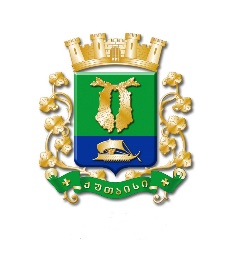 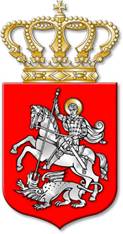 ს  ა  ქ  ა  რ  თ  ვ  ე  ლ  ოქალაქ  ქუთაისის  მუნიციპალიტეტის  საკრებულოდ  ა  დ  გ  ე  ნ  ი  ლ  ე  ბ  ა№   187ქალაქი  ქუთაისი		28		ივლისი		2021  წელი„ქალაქ ქუთაისის მუნიციპალიტეტის მერიის საშტატო ნუსხის დამტკიცების,მერიის საჯარო მოსამსახურეთა და მერიის პოლიტიკური თანამდებობისპირების თანამდებობრივი სარგოების ოდენობის განსაზღვრის შესახებ“ქალაქ ქუთაისის მუნიციპალიტეტის საკრებულოს 2018 წლის 18 იანვრის№24 დადგენილებაში ცვლილების შეტანის თაობაზე„ნორმატიული აქტების შესახებ“ საქართველოს ორგანული კანონის მე-20 მუხლის მე-4 პუნქტის, 23-ე მუხლის პირველი პუნქტისა და საქართველოს კანონის „საქართველოს ზოგადი ადმინისტრაციული კოდექსი“ 63-ე მუხლის საფუძველზე, ქალაქ ქუთაისის მუნიციპალიტეტის საკრებულო  ა დ გ ე ნ ს : მუხლი 1. „ქალაქ ქუთაისის მუნიციპალიტეტის მერიის საშტატო ნუსხის დამტკიცების, მერიის საჯარო მოსამსახურეთა და მერიის პოლიტიკური თანამდებობის პირების თანამდებობრივი სარგოების ოდენობის განსაზღვრის შესახებ“ ქალაქ ქუთაისის მუნიციპალიტეტის საკრებულოს 2018 წლის 18 იანვრის №24 დადგენილებაში (www.matsne.gov.ge, 23.01.2018, №190020020.35.123.016427) შეტანილ იქნეს შემდეგი სახის ცვლილება:1. დადგენილების №1 დანართი (ქალაქ ქუთაისის მუნიციპალიტეტის მერიის საშტატო ნუსხისა და ქალაქ ქუთაისის მუნიციპალიტეტის მერიის საჯარო მოხელეთა თანამდებობრივი სარგოების ოდენობის შესახებ) შეიცვალოს და ჩამოყალიბდეს თანდართული რედაქციით.(დანართი №1 დადგენილებას თან ერთვის) 2. დადგენილების №2 დანართი (ქალაქ ქუთაისის მუნიციპალიტეტის მერიაში შრომითი ხელშეკრულებით დასაქმებულ საჯარო მოსამსახურეთა ნუსხა) შეიცვალოს და ჩამოყალიბდეს თანდართული რედაქციით.(დანართი №2 დადგენილებას თან ერთვის)მუხლი 2. დადგენილება ამოქმედდეს 2021 წლის 29 ივლისიდან.საკრებულოს  თავმჯდომარე			ირაკლი  შენგელიაქალაქ ქუთაისის მუნიციპალიტეტის საკრებულოს 2021 წლის 28 ივლისის№ 187 დადგენილების დანართი №1ქალაქ ქუთაისის მუნიციპალიტეტის მერიის საშტატო ნუსხისა დაქალაქ ქუთაისის მუნიციპალიტეტის მერიის საჯარო მოხელეთათანამდებობრივი სარგოების ოდენობის შესახებსაკრებულოს  თავმჯდომარე			ირაკლი  შენგელიაქალაქ ქუთაისის მუნიციპალიტეტის საკრებულოს 2021 წლის 28 ივლისის №187დადგენილების დანართი № 2ქალაქ ქუთაისის მუნიციპალიტეტის მერიაშიშრომითი ხელშეკრულებით დასაქმებულსაჯარო მოსამსახურეთა  ნ უ ს ხ აქალაქ ქუთაისის მუნიციპალიტეტის მერიაში შრომითი ხელშეკრულებით დასაქმებულ საჯარო მოსამსახურეთა რაოდენობაა 35 ერთეული. მათ შორის:1. ქალაქ ქუთაისის მუნიციპალიტეტის მერიის პირველად სტრუქტურულ ერთეულში – საბინაო ინფრასტრუქტურის მართვისა და განვითარების სამსახურში შრომითი ხელშეკრულებით დასაქმებული საჯარო მოსამსახურე – 1 ერთეული, თანამდებობრივი სარგოს ოდენობა – 1100 ლარი;2. ქალაქ ქუთაისის მუნიციპალიტეტის მერის მრჩეველი - 1 ერთეული, თანამდებობრივი სარგოს ოდენობა – 1200 ლარი;3. ქალაქ ქუთაისის მუნიციპალიტეტის მერის თანაშემწე – 3 ერთეული, თანამდებობრივი სარგოს ოდენობა – 1100 ლარი;4. ქალაქ ქუთაისის მუნიციპალიტეტის მერის პირველი მოადგილის თანაშემწე – 1 ერთეული, თანამდებობრივი სარგოს ოდენობა – 1100 ლარი;5. ქალაქ ქუთაისის მუნიციპალიტეტის მერიის პირველად სტრუქტურულ ერთეულში – ადმინისტრაციულ სამსახურში შრომითი ხელშეკრულებით დასაქმებული საჯარო მოსამსახურე – 11 ერთეული, მათ შორის:ა) ინფორმაციული ტექნოლოგიების სპეციალისტი – 2 ერთეული, თანამდებობრივი სარგოს ოდენობა – 1250 ლარი;ბ) ინფორმაციული ტექნოლოგიების სპეციალისტი – 1 ერთეული, თანამდებობრივი სარგოს ოდენობა – 1100 ლარი;გ) კურიერი – 1 ერთეული, თანამდებობრივი სარგოს ოდენობა – 800 ლარი;დ) ოპერატორი – 1 ერთეული, თანამდებობრივი სარგოს ოდენობა – 900 ლარი;ე) მძღოლი – 2 ერთეული, თანამდებობრივი სარგოს ოდენობა – 1250 ლარი;ვ) სხვა პირები – 3 ერთეული, მათ შორის:ვ.ა) 1 ერთეული, თანამდებობრივი სარგოს ოდენობა – 800 ლარი;ვ.ბ) 2 ერთეული, თანამდებობრივი სარგოს ოდენობა – 700 ლარი;ზ) მეორად სტრუქტურულ ერთეულში – იურიდიულ განყოფილებაში შრომითი ხელშეკრულებით დასაქმებული პირი – 1 ერთეული, თანამდებობრივი სარგოს ოდენობა – 1100 ლარი;6. ქალაქ ქუთაისის მუნიციპალიტეტის მერიის პირველად სტრუქტურულ ერთეულში – სოციალურ საკითხთა სამსახურში შრომითი ხელშეკრულებით დასაქმებული საჯარო მოსამსახურე – 4 ერთეული, მათ შორის:ა) სხვა პირები – 2 ერთეული, თანამდებობრივი სარგოს ოდენობა – 900 ლარი;ბ) მეორად სტრუქტურულ ერთეულში – ბავშვთა უფლებების დაცვისა და მხარდაჭერის განყოფილებაში შრომითი ხელშეკრულებით დასაქმებული პირები – 2 ერთეული, მათ შორის:ბ.ა) ბავშვის ფსიქოლოგი – 1 ერთეული, თანამდებობრივი სარგოს ოდენობა – 1100 ლარი;ბ.ბ) სხვა პირები – 1 ერთეული, თანამდებობრივი სარგოს ოდენობა – 1100 ლარი.7. ქალაქ ქუთაისის მუნიციპალიტეტის მერიის პირველად სტრუქტურულ ერთეულში – ეკონომიკური განვითარების, ადგილობრივი თვითმმართველობის ქონებისა და ტრანსპორტის მართვის სამსახურში შრომითი ხელშეკრულებით დასაქმებული საჯარო მოსამსახურე – 2 ერთეული, მათ შორის:ა) 1 ერთეული თანამდებობრივი სარგოს ოდენობა – 1100 ლარი;ბ) 1 ერთეული თანამდებობრივი სარგოს ოდენობა – 1200 ლარი.8. ქალაქ ქუთაისის მუნიციპალიტეტის მერიის პირველად სტრუქტურულ ერთეულში – შიდა აუდიტის სამსახურში შრომითი ხელშეკრულებით დასაქმებული საჯარო მოსამსახურე – 1 ერთეული – თანამდებობრივი სარგოს ოდენობა – 1250 ლარი;9. ქალაქ ქუთაისის მუნიციპალიტეტის მერიის პირველად სტრუქტურულ ერთეულში – ზედამხედველობის სამსახურში შრომითი ხელშეკრულებით დასაქმებული საჯარო მოსამსახურე – 1 ერთეული, თანამდებობრივი სარგოს ოდენობა – 900 ლარი;10. ქალაქ ქუთაისის მუნიციპალიტეტის მერიაში საგრანტო ხელშეკრულების საფუძველზე, შრომითი ხელშეკრულებით დასაქმებული საჯარო მოსამსახურე – 10 ერთეული – თანამდებობრივი სარგოს ოდენობა განისაზღვრება საგრანტო ხელშეკრულებით.საკრებულოს  თავმჯდომარე			ირაკლი  შენგელია№ რიგზე თანამდებობის დასახელება თანამდებობრივი რანგი საშტატო ერთეულის რაოდენობა თანამდებობრივი სარგოს ოდენობა ლარში მერიის საჯარო მოხელეები: 229 შტატი, მათ შორის: მერიის საჯარო მოხელეები: 229 შტატი, მათ შორის: მერიის საჯარო მოხელეები: 229 შტატი, მათ შორის: მერიის საჯარო მოხელეები: 229 შტატი, მათ შორის: 1. პირველადი სტრუქტურული ერთეული – მერიის ადმინისტრაციული სამსახური: 52 შტატი, მათ შორის: პირველადი სტრუქტურული ერთეული – მერიის ადმინისტრაციული სამსახური: 52 შტატი, მათ შორის: პირველადი სტრუქტურული ერთეული – მერიის ადმინისტრაციული სამსახური: 52 შტატი, მათ შორის: პირველადი სტრუქტურული ერთეული – მერიის ადმინისტრაციული სამსახური: 52 შტატი, მათ შორის: ა) მერიის ადმინისტრაციული სამსახურის ხელმძღვანელი პირველი რანგი /მაღალი მმართველობითი დონე/ 1 2200 ბ) მერიის ადმინისტრაციული სამსახურის ხელმძღვანელის მოადგილე მეორე რანგი /საშუალო მმართველობითი დონე/ 2 1500 გ) მეორადი სტრუქტურული ერთეული – მედიასთან და საზოგადოებასთან ურთიერთობის განყოფილება: 4 შტატი, მათ შორის: მეორადი სტრუქტურული ერთეული – მედიასთან და საზოგადოებასთან ურთიერთობის განყოფილება: 4 შტატი, მათ შორის: მეორადი სტრუქტურული ერთეული – მედიასთან და საზოგადოებასთან ურთიერთობის განყოფილება: 4 შტატი, მათ შორის: მეორადი სტრუქტურული ერთეული – მედიასთან და საზოგადოებასთან ურთიერთობის განყოფილება: 4 შტატი, მათ შორის: გ.ა) მეორადი სტრუქტურული ერთეულის ხელმძღვანელი მეორე რანგი /საშუალო მმართველობითი დონე/ 1 1300 გ.ბ) პირველი კატეგორიის უფროსი სპეციალისტი მესამე რანგი /უფროსი სპეციალისტის დონე/ 2 1100 გ.გ) მეორე კატეგორიის უფროსი სპეციალისტი მესამე რანგი /უფროსი სპეციალისტის დონე/ 1 900 დ) მეორადი სტრუქტურული ერთეული – იურიდიული განყოფილება: 9 შტატი, მათ შორის: მეორადი სტრუქტურული ერთეული – იურიდიული განყოფილება: 9 შტატი, მათ შორის: მეორადი სტრუქტურული ერთეული – იურიდიული განყოფილება: 9 შტატი, მათ შორის: მეორადი სტრუქტურული ერთეული – იურიდიული განყოფილება: 9 შტატი, მათ შორის: დ.ა) მეორადი სტრუქტურული ერთეულის ხელმძღვანელი მეორე რანგი /საშუალო მმართველობითი დონე/ 1 1300 დ.ბ) პირველი კატეგორიის უფროსი სპეციალისტი მესამე რანგი /უფროსი სპეციალისტის დონე/ 7 1100 დ.გ) მესამე კატეგორიის უფროსი სპეციალისტი მესამე რანგი /უფროსი სპეციალისტის დონე/ 1 800 ე) მეორადი სტრუქტურული ერთეული – ადამიანური რესურსების მართვისა და განვითარების განყოფილება: 19 შტატი, მათ შორის: მეორადი სტრუქტურული ერთეული – ადამიანური რესურსების მართვისა და განვითარების განყოფილება: 19 შტატი, მათ შორის: მეორადი სტრუქტურული ერთეული – ადამიანური რესურსების მართვისა და განვითარების განყოფილება: 19 შტატი, მათ შორის: მეორადი სტრუქტურული ერთეული – ადამიანური რესურსების მართვისა და განვითარების განყოფილება: 19 შტატი, მათ შორის: ე.ა) მეორადი სტრუქტურული ერთეულის ხელმძღვანელი მეორე რანგი /საშუალო მმართველობითი დონე/ 1 1300 ე.ბ) პირველი კატეგორიის უფროსი სპეციალისტი მესამე რანგი /უფროსი სპეციალისტის დონე/ 9 1100 ე.გ) მეორე კატეგორიის უფროსი სპეციალისტი მესამე რანგი /უფროსი სპეციალისტის დონე/ 8 900 ე.დ) მესამე კატეგორიის უფროსი სპეციალისტი მესამე რანგი /უფროსი სპეციალისტის დონე/ 1 800 ვ) მეორადი სტრუქტურული ერთეული – საგარეო ურთიერთობებისა და საერთაშორისო პროექტების განყოფილება: 3 შტატი, მათ შორის: მეორადი სტრუქტურული ერთეული – საგარეო ურთიერთობებისა და საერთაშორისო პროექტების განყოფილება: 3 შტატი, მათ შორის: მეორადი სტრუქტურული ერთეული – საგარეო ურთიერთობებისა და საერთაშორისო პროექტების განყოფილება: 3 შტატი, მათ შორის: მეორადი სტრუქტურული ერთეული – საგარეო ურთიერთობებისა და საერთაშორისო პროექტების განყოფილება: 3 შტატი, მათ შორის: ვ.ა) მეორადი სტრუქტურული ერთეულის ხელმძღვანელი მეორე რანგი /საშუალო მმართველობითი დონე/ 1 1300 ვ.ბ) მეორე კატეგორიის უფროსი სპეციალისტი მესამე რანგი /უფროსი სპეციალისტის დონე/ 2 900 ზ) მეორადი სტრუქტურული ერთეული – მატერიალურ-ტექნიკური უზრუნველყოფის განყოფილება: 6 შტატი, მათ შორის: მეორადი სტრუქტურული ერთეული – მატერიალურ-ტექნიკური უზრუნველყოფის განყოფილება: 6 შტატი, მათ შორის: მეორადი სტრუქტურული ერთეული – მატერიალურ-ტექნიკური უზრუნველყოფის განყოფილება: 6 შტატი, მათ შორის: მეორადი სტრუქტურული ერთეული – მატერიალურ-ტექნიკური უზრუნველყოფის განყოფილება: 6 შტატი, მათ შორის: ზ.ა) მეორადი სტრუქტურული ერთეულის ხელმძღვანელი მეორე რანგი /საშუალო მმართველობითი დონე/ 1 1300 ზ.ბ) პირველი კატეგორიის უფროსი სპეციალისტი მესამე რანგი /უფროსი სპეციალისტის დონე/ 1 1100 ზ.გ) მეორე კატეგორიის უფროსი სპეციალისტი მესამე რანგი /უფროსი სპეციალისტის დონე/ 2 900 ზ.დ) მესამე კატეგორიის უფროსი სპეციალისტი მესამე რანგი /უფროსი სპეციალისტის დონე/ 2 800 თ) მეორადი სტრუქტურული ერთეული –კულტურის, სპორტის, განათლებისა და ახალგაზრდობის საქმეთა განყოფილება: 8 შტატი, მათ შორის: მეორადი სტრუქტურული ერთეული –კულტურის, სპორტის, განათლებისა და ახალგაზრდობის საქმეთა განყოფილება: 8 შტატი, მათ შორის: მეორადი სტრუქტურული ერთეული –კულტურის, სპორტის, განათლებისა და ახალგაზრდობის საქმეთა განყოფილება: 8 შტატი, მათ შორის: მეორადი სტრუქტურული ერთეული –კულტურის, სპორტის, განათლებისა და ახალგაზრდობის საქმეთა განყოფილება: 8 შტატი, მათ შორის: თ.ა) მეორადი სტრუქტურული ერთეულის ხელმძღვანელი მეორე რანგი /საშუალო მმართველობითი დონე/ 1 1300 თ.ბ) მეორე კატეგორიის უფროსი სპეციალისტი მესამე რანგი /უფროსი სპეციალისტის დონე/ 7 900 2. პირველადი სტრუქტურული ერთეული – მერიის ინფრასტრუქტურის განვითარების, კეთილმოწყობისა და დასუფთავების სამსახური: 33 შტატი, მათ შორის: პირველადი სტრუქტურული ერთეული – მერიის ინფრასტრუქტურის განვითარების, კეთილმოწყობისა და დასუფთავების სამსახური: 33 შტატი, მათ შორის: პირველადი სტრუქტურული ერთეული – მერიის ინფრასტრუქტურის განვითარების, კეთილმოწყობისა და დასუფთავების სამსახური: 33 შტატი, მათ შორის: პირველადი სტრუქტურული ერთეული – მერიის ინფრასტრუქტურის განვითარების, კეთილმოწყობისა და დასუფთავების სამსახური: 33 შტატი, მათ შორის: ა) მერიის ინფრასტრუქტურის განვითარების, კეთილმოწყობისა და დასუფთავების სამსახურის ხელმძღვანელი პირველი რანგი /მაღალი მმართველობითი დონე/ 1 2200 ბ) მერიის ინფრასტრუქტურის განვითარების, კეთილმოწყობისა და დასუფთავების სამსახურის ხელმძღვანელის მოადგილე მეორე რანგი /საშუალო მმართველობითი დონე/ 2 1500 გ) მეორადი სტრუქტურული ერთეული – სამშენებლო სამუშაოების ზედამხედველობის განყოფილება: 9 შტატი, მათ შორის: მეორადი სტრუქტურული ერთეული – სამშენებლო სამუშაოების ზედამხედველობის განყოფილება: 9 შტატი, მათ შორის: მეორადი სტრუქტურული ერთეული – სამშენებლო სამუშაოების ზედამხედველობის განყოფილება: 9 შტატი, მათ შორის: მეორადი სტრუქტურული ერთეული – სამშენებლო სამუშაოების ზედამხედველობის განყოფილება: 9 შტატი, მათ შორის: გ.ა) მეორადი სტრუქტურული ერთეულის ხელმძღვანელი მეორე რანგი /საშუალო მმართველობითი დონე/ 1 1300 გ.ბ)პირველი კატეგორიის უფროსი სპეციალისტიმესამე რანგი /უფროსი სპეციალისტის დონე/11100გ.გ) მეორე კატეგორიის უფროსი სპეციალისტი მესამე რანგი /უფროსი სპეციალისტის დონე/ 6 900 გ.დ) მესამე კატეგორიის უფროსი სპეციალისტი მესამე რანგი /უფროსი სპეციალისტის დონე/ 1 800 დ) მეორადი სტრუქტურული ერთეული – საპროექტო ზედამხედველობის განყოფილება: 3 შტატი, მათ შორის: მეორადი სტრუქტურული ერთეული – საპროექტო ზედამხედველობის განყოფილება: 3 შტატი, მათ შორის: მეორადი სტრუქტურული ერთეული – საპროექტო ზედამხედველობის განყოფილება: 3 შტატი, მათ შორის: მეორადი სტრუქტურული ერთეული – საპროექტო ზედამხედველობის განყოფილება: 3 შტატი, მათ შორის: დ.ა) მეორადი სტრუქტურული ერთეულის ხელმძღვანელი მეორე რანგი /საშუალო მმართველობითი დონე/ 1 1300 დ.ბ) პირველი კატეგორიის უფროსი სპეციალისტი მესამე რანგი /უფროსი სპეციალისტის დონე/ 2 1100 ე) მეორადი სტრუქტურული ერთეული – ეკოლოგიისა და მყარი ნარჩენების განყოფილება: 6 შტატი, მათ შორის: მეორადი სტრუქტურული ერთეული – ეკოლოგიისა და მყარი ნარჩენების განყოფილება: 6 შტატი, მათ შორის: მეორადი სტრუქტურული ერთეული – ეკოლოგიისა და მყარი ნარჩენების განყოფილება: 6 შტატი, მათ შორის: მეორადი სტრუქტურული ერთეული – ეკოლოგიისა და მყარი ნარჩენების განყოფილება: 6 შტატი, მათ შორის: ე.ა) მეორადი სტრუქტურული ერთეულის ხელმძღვანელი მეორე რანგი/საშუალო მმართველობითი დონე/ 1 1300 ე.ბ) მეორე კატეგორიის უფროსი სპეციალისტი მესამე რანგი/უფროსი სპეციალისტის დონე/ 5 900 ვ) მეორადი სტრუქტურული ერთეული – მუნიციპალური ინფრასტრუქტურის განვითარების, დაგეგმვისა და კოორდინირების განყოფილება: 6 შტატი, მათ შორის: მეორადი სტრუქტურული ერთეული – მუნიციპალური ინფრასტრუქტურის განვითარების, დაგეგმვისა და კოორდინირების განყოფილება: 6 შტატი, მათ შორის: მეორადი სტრუქტურული ერთეული – მუნიციპალური ინფრასტრუქტურის განვითარების, დაგეგმვისა და კოორდინირების განყოფილება: 6 შტატი, მათ შორის: მეორადი სტრუქტურული ერთეული – მუნიციპალური ინფრასტრუქტურის განვითარების, დაგეგმვისა და კოორდინირების განყოფილება: 6 შტატი, მათ შორის: ვ.ა) მეორადი სტრუქტურული ერთეულის ხელმძღვანელი მეორე რანგი /საშუალო მმართველობითი დონე/ 1 1300 ვ.ბ) პირველი კატეგორიის უფროსი სპეციალისტი მესამე რანგი /უფროსი სპეციალისტის დონე/ 1 1100 ვ.გ) მეორე კატეგორიის უფროსი სპეციალისტი მესამე რანგი /უფროსი სპეციალისტის დონე/ 4 900 ზ) მეორადი სტრუქტურული ერთეული – საგანგებო სიტუაციების, რისკების პრევენციის მართვისა და შრომის უსაფრთხოების განყოფილება: 6 შტატი, მათ შორის: მეორადი სტრუქტურული ერთეული – საგანგებო სიტუაციების, რისკების პრევენციის მართვისა და შრომის უსაფრთხოების განყოფილება: 6 შტატი, მათ შორის: მეორადი სტრუქტურული ერთეული – საგანგებო სიტუაციების, რისკების პრევენციის მართვისა და შრომის უსაფრთხოების განყოფილება: 6 შტატი, მათ შორის: მეორადი სტრუქტურული ერთეული – საგანგებო სიტუაციების, რისკების პრევენციის მართვისა და შრომის უსაფრთხოების განყოფილება: 6 შტატი, მათ შორის: ზ.ა) მეორადი სტრუქტურული ერთეულის ხელმძღვანელი მეორე რანგი /საშუალო მმართველობითი დონე/ 1 1300 ზ.ბ) პირველი კატეგორიის უფროსი სპეციალისტი მესამე რანგი /უფროსი სპეციალისტის დონე/ 2 1100 ზ.გ) მეორე კატეგორიის უფროსი სპეციალისტი მესამე რანგი /უფროსი სპეციალისტის დონე/ 1 900 ზ.დ) მესამე კატეგორიის უფროსი სპეციალისტი მესამე რანგი /უფროსი სპეციალისტის დონე/ 1 800 ზ.ე) მეორე კატეგორიის უმცროსი სპეციალისტი მეოთხე რანგი /უმცროსი სპეციალისტის დონე/ 1 650 3. პირველადი სტრუქტურული ერთეული – მერიის საბინაო ინფრასტრუქტურის მართვისა და განვითარების სამსახური: 16 შტატი, მათ შორის: პირველადი სტრუქტურული ერთეული – მერიის საბინაო ინფრასტრუქტურის მართვისა და განვითარების სამსახური: 16 შტატი, მათ შორის: პირველადი სტრუქტურული ერთეული – მერიის საბინაო ინფრასტრუქტურის მართვისა და განვითარების სამსახური: 16 შტატი, მათ შორის: პირველადი სტრუქტურული ერთეული – მერიის საბინაო ინფრასტრუქტურის მართვისა და განვითარების სამსახური: 16 შტატი, მათ შორის: ა) მერიის საბინაო ინფრასტრუქტურის მართვისა და განვითარების სამსახურის ხელმძღვანელი პირველი რანგი /მაღალი მმართველობითი დონე/ 1 2200 ბ) მერიის საბინაო ინფრასტრუქტურის მართვისა და განვითარების სამსახურის ხელმძღვანელის მოადგილე მეორე რანგი /საშუალო მმართველობითი დონე/ 2 1500 გ) მეორე კატეგორიის უფროსი სპეციალისტი მესამე რანგი /უფროსი სპეციალისტის დონე/ 3 900 დ) მესამე კატეგორიის უფროსი სპეციალისტი მესამე რანგი /უფროსი სპეციალისტის დონე/ 2 800 ე) მეორადი სტრუქტურული ერთეული – საპროექტო – სახარჯთაღრიცხვო დოკუმენტების მომზადების განყოფილება: 3 შტატი, მათ შორის: მეორადი სტრუქტურული ერთეული – საპროექტო – სახარჯთაღრიცხვო დოკუმენტების მომზადების განყოფილება: 3 შტატი, მათ შორის: მეორადი სტრუქტურული ერთეული – საპროექტო – სახარჯთაღრიცხვო დოკუმენტების მომზადების განყოფილება: 3 შტატი, მათ შორის: მეორადი სტრუქტურული ერთეული – საპროექტო – სახარჯთაღრიცხვო დოკუმენტების მომზადების განყოფილება: 3 შტატი, მათ შორის: ე.ა) მეორადი სტრუქტურული ერთეულის ხელმძღვანელი მეორე რანგი /საშუალო მმართველობითი დონე/ 1 1300 ე.ბ) მეორე კატეგორიის უფროსი სპეციალისტი მესამე რანგი /უფროსი სპეციალისტის დონე/ 1 900 ე.გ) მეორე კატეგორიის უმცროსი სპეციალისტი მეოთხე რანგი /უმცროსი სპეციალისტის დონე/ 1 650 ვ) მეორადი სტრუქტურული ერთეული – პროგრამებით გათვალისწინებული სამუშაოების ინსპექტირების განყოფილება: 5 შტატი, მათ შორის: მეორადი სტრუქტურული ერთეული – პროგრამებით გათვალისწინებული სამუშაოების ინსპექტირების განყოფილება: 5 შტატი, მათ შორის: მეორადი სტრუქტურული ერთეული – პროგრამებით გათვალისწინებული სამუშაოების ინსპექტირების განყოფილება: 5 შტატი, მათ შორის: მეორადი სტრუქტურული ერთეული – პროგრამებით გათვალისწინებული სამუშაოების ინსპექტირების განყოფილება: 5 შტატი, მათ შორის: ვ.ა) მეორადი სტრუქტურული ერთეულის ხელმძღვანელი მეორე რანგი /საშუალო მმართველობითი დონე/ 1 1300 ვ.ბ) მეორე კატეგორიის უფროსი სპეციალისტი მესამე რანგი /უფროსი სპეციალისტის დონე/ 1 900 ვ.გ) პირველი კატეგორიის უმცროსი სპეციალისტი მეოთხე რანგი /უმცროსი სპეციალისტის დონე/ 2 700 ვ.დ) მეორე კატეგორიის უმცროსი სპეციალისტი მეოთხე რანგი/უმცროსი სპეციალისტის დონე/ 1 650 4. პირველადი სტრუქტურული ერთეული – შიდა აუდიტის სამსახური: 11 შტატი, მათ შორის: პირველადი სტრუქტურული ერთეული – შიდა აუდიტის სამსახური: 11 შტატი, მათ შორის: პირველადი სტრუქტურული ერთეული – შიდა აუდიტის სამსახური: 11 შტატი, მათ შორის: პირველადი სტრუქტურული ერთეული – შიდა აუდიტის სამსახური: 11 შტატი, მათ შორის: ა) მერიის შიდა აუდიტის სამსახურის ხელმძღვანელი პირველი რანგი /მაღალი მმართველობითი დონე/ 1 2200 ბ) მერიის შიდა აუდიტის სამსახურის ხელმძღვანელის მოადგილე მეორე რანგი /საშუალო მმართველობითი დონე/ 1 1500 გ) მეორადი სტრუქტურული ერთეული – შიდა აუდიტის განყოფილება: 5 შტატი, მათ შორის: მეორადი სტრუქტურული ერთეული – შიდა აუდიტის განყოფილება: 5 შტატი, მათ შორის: მეორადი სტრუქტურული ერთეული – შიდა აუდიტის განყოფილება: 5 შტატი, მათ შორის: მეორადი სტრუქტურული ერთეული – შიდა აუდიტის განყოფილება: 5 შტატი, მათ შორის: გ.ა) მეორადი სტრუქტურული ერთეულის ხელმძღვანელი მეორე რანგი /საშუალო მმართველობითი დონე/ 1 1300 გ.ბ) პირველი კატეგორიის უფროსი სპეციალისტი მესამე რანგი /უფროსი სპეციალისტის დონე/ 3 1100 გ.გ) მეორე კატეგორიის უფროსი სპეციალისტი მესამე რანგი /უფროსი სპეციალისტის დონე/ 1 900 დ) მეორადი სტრუქტურული ერთეული – სამსახურებრივი ინსპექტირების განყოფილება:  4 შტატი, მათ შორის: მეორადი სტრუქტურული ერთეული – სამსახურებრივი ინსპექტირების განყოფილება:  4 შტატი, მათ შორის: მეორადი სტრუქტურული ერთეული – სამსახურებრივი ინსპექტირების განყოფილება:  4 შტატი, მათ შორის: მეორადი სტრუქტურული ერთეული – სამსახურებრივი ინსპექტირების განყოფილება:  4 შტატი, მათ შორის: დ.ა) მეორადი სტრუქტურული ერთეულის ხელმძღვანელი მეორე რანგი /საშუალო მმართველობითი დონე/ 1 1300 დ.ბ) პირველი კატეგორიის უფროსი სპეციალისტი მესამე რანგი /უფროსი სპეციალისტის დონე/ 1 1100 დ.გ) მესამე კატეგორიის უფროსი სპეციალისტი მესამე რანგი /უფროსი სპეციალისტის დონე/ 2 800 5. პირველადი სტრუქტურული ერთეული – ეკონომიკური განვითარების, ადგილობრივი თვითმმართველობის ქონებისა და ტრანსპორტის მართვის სამსახური: 20 შტატი, მათ შორის: პირველადი სტრუქტურული ერთეული – ეკონომიკური განვითარების, ადგილობრივი თვითმმართველობის ქონებისა და ტრანსპორტის მართვის სამსახური: 20 შტატი, მათ შორის: პირველადი სტრუქტურული ერთეული – ეკონომიკური განვითარების, ადგილობრივი თვითმმართველობის ქონებისა და ტრანსპორტის მართვის სამსახური: 20 შტატი, მათ შორის: პირველადი სტრუქტურული ერთეული – ეკონომიკური განვითარების, ადგილობრივი თვითმმართველობის ქონებისა და ტრანსპორტის მართვის სამსახური: 20 შტატი, მათ შორის: ა) მერიის ეკონომიკური განვითარების, ადგილობრივი თვითმმართველობის ქონებისა და ტრანსპორტის მართვის სამსახურის ხელმძღვანელი პირველი რანგი /მაღალი მმართველობითი დონე/ 1 2200 ბ) მერიის ეკონომიკური განვითარების, ადგილობრივი თვითმმართველობის ქონებისა და ტრანსპორტის მართვის სამსახურის ხელმძღვანელის მოადგილე მეორე რანგი /საშუალო მმართველობითი დონე/ 2 1500 გ) მეორადი სტრუქტურული ერთეული – ეკონომიკური განვითარებისა და ტრანსპორტის განყოფილება: 8 შტატი, მათ შორის: მეორადი სტრუქტურული ერთეული – ეკონომიკური განვითარებისა და ტრანსპორტის განყოფილება: 8 შტატი, მათ შორის: მეორადი სტრუქტურული ერთეული – ეკონომიკური განვითარებისა და ტრანსპორტის განყოფილება: 8 შტატი, მათ შორის: მეორადი სტრუქტურული ერთეული – ეკონომიკური განვითარებისა და ტრანსპორტის განყოფილება: 8 შტატი, მათ შორის: გ.ა) მეორადი სტრუქტურული ერთეულის ხელმძღვანელი მეორე რანგი /საშუალო მმართველობითი დონე/ 1 1300 გ.ბ) პირველი კატეგორიის უფროსი სპეციალისტი მესამე რანგი /უფროსი სპეციალისტის დონე/ 1 1100 გ.გ) მეორე კატეგორიის უფროსი სპეციალისტი მესამე რანგი /უფროსი სპეციალისტის დონე/ 4 900 გ.დ) მესამე კატეგორიის უფროსი სპეციალისტი მესამე რანგი /უფროსი სპეციალისტის დონე/ 2 800 დ) მეორადი სტრუქტურული ერთეული – ქონების რეგისტრაციისა და განკარგვის განყოფილება: 9 შტატი, მათ შორის: მეორადი სტრუქტურული ერთეული – ქონების რეგისტრაციისა და განკარგვის განყოფილება: 9 შტატი, მათ შორის: მეორადი სტრუქტურული ერთეული – ქონების რეგისტრაციისა და განკარგვის განყოფილება: 9 შტატი, მათ შორის: მეორადი სტრუქტურული ერთეული – ქონების რეგისტრაციისა და განკარგვის განყოფილება: 9 შტატი, მათ შორის: დ.ა) მეორადი სტრუქტურული ერთეულის ხელმძღვანელი მეორე რანგი /საშუალო მმართველობითი დონე/ 1 1300 დ.ბ) პირველი კატეგორიის უფროსი სპეციალისტი მესამე რანგი /უფროსი სპეციალისტის დონე/ 2 1100 დ.გ) მეორე კატეგორიის უფროსი სპეციალისტი მესამე რანგი /უფროსი სპეციალისტის დონე/ 3 900 დ.დ) მესამე კატეგორიის უფროსი სპეციალისტი მესამე რანგი /უფროსი სპეციალისტის დონე/ 2 800 დ.ე) მეორე კატეგორიის უმცროსი სპეციალისტი მეოთხე რანგი /უმცროსი სპეციალისტის დონე/ 1 650 6. პირველადი სტრუქტურული ერთეული – საფინანსო პოლიტიკისა და სახელმწიფო შესყიდვების სამსახური: 23 შტატი, მათ შორის: პირველადი სტრუქტურული ერთეული – საფინანსო პოლიტიკისა და სახელმწიფო შესყიდვების სამსახური: 23 შტატი, მათ შორის: პირველადი სტრუქტურული ერთეული – საფინანსო პოლიტიკისა და სახელმწიფო შესყიდვების სამსახური: 23 შტატი, მათ შორის: პირველადი სტრუქტურული ერთეული – საფინანსო პოლიტიკისა და სახელმწიფო შესყიდვების სამსახური: 23 შტატი, მათ შორის: ა) მერიის საფინანსო პოლიტიკისა და სახელმწიფო შესყიდვების სამსახურის ხელმძღვანელი პირველი რანგი /მაღალი მმართველობითი დონე/ 1 2200 ბ) მერიის საფინანსო პოლიტიკისა და სახელმწიფო შესყიდვების სამსახურის ხელმძღვანელის მოადგილე მეორე რანგი /საშუალო მმართველობითი დონე/ 1 1500 გ) მეორადი სტრუქტურული ერთეული – საბიუჯეტო დაგეგმვისა და ანალიზის განყოფილება: 5 შტატი, მათ შორის: მეორადი სტრუქტურული ერთეული – საბიუჯეტო დაგეგმვისა და ანალიზის განყოფილება: 5 შტატი, მათ შორის: მეორადი სტრუქტურული ერთეული – საბიუჯეტო დაგეგმვისა და ანალიზის განყოფილება: 5 შტატი, მათ შორის: მეორადი სტრუქტურული ერთეული – საბიუჯეტო დაგეგმვისა და ანალიზის განყოფილება: 5 შტატი, მათ შორის: გ.ა) მეორადი სტრუქტურული ერთეულის ხელმძღვანელი მეორე რანგი /საშუალო მმართველობითი დონე/ 1 1300 გ.ბ) პირველი კატეგორიის უფროსი სპეციალისტი მესამე რანგი /უფროსი სპეციალისტის დონე/ 2 1100 გ.გ) მეორე კატეგორიის უფროსი სპეციალისტი მესამე რანგი /უფროსი სპეციალისტის დონე/ 1 900 გ.დ) მესამე კატეგორიის უფროსი სპეციალისტი მესამე რანგი /უფროსი სპეციალისტის დონე/ 1 800 დ) მეორადი სტრუქტურული ერთეული – ვალდებულების აღების, რეგისტრაციისა და ანგარიშგების განყოფილება: 4 შტატი, მათ შორის: მეორადი სტრუქტურული ერთეული – ვალდებულების აღების, რეგისტრაციისა და ანგარიშგების განყოფილება: 4 შტატი, მათ შორის: მეორადი სტრუქტურული ერთეული – ვალდებულების აღების, რეგისტრაციისა და ანგარიშგების განყოფილება: 4 შტატი, მათ შორის: მეორადი სტრუქტურული ერთეული – ვალდებულების აღების, რეგისტრაციისა და ანგარიშგების განყოფილება: 4 შტატი, მათ შორის: დ.ა) მეორადი სტრუქტურული ერთეულის ხელმძღვანელი მეორე რანგი /საშუალო მმართველობითი დონე/ 1 1300 დ.ბ) მეორე კატეგორიის უფროსი სპეციალისტი მესამე რანგი /უფროსი სპეციალისტის დონე/ 3 900 ე) მეორადი სტრუქტურული ერთეული – სახელმწიფო შესყიდვების განყოფილება: 6 შტატი, მათ შორის: მეორადი სტრუქტურული ერთეული – სახელმწიფო შესყიდვების განყოფილება: 6 შტატი, მათ შორის: მეორადი სტრუქტურული ერთეული – სახელმწიფო შესყიდვების განყოფილება: 6 შტატი, მათ შორის: მეორადი სტრუქტურული ერთეული – სახელმწიფო შესყიდვების განყოფილება: 6 შტატი, მათ შორის: ე.ა) მეორადი სტრუქტურული ერთეულის ხელმძღვანელი მეორე რანგი /საშუალო მმართველობითი დონე/ 1 1300 ე.ბ) მეორე კატეგორიის უფროსი სპეციალისტი მესამე რანგი /უფროსი სპეციალისტის დონე/ 4 900 ე.გ) მესამე კატეგორიის უფროსი სპეციალისტი მესამე რანგი /უფროსი სპეციალისტის დონე/ 1 800 ვ) მეორადი სტრუქტურული ერთეული – საბუღალტრო აღრიცხვის განყოფილება: 6 შტატი, მათ შორის: მეორადი სტრუქტურული ერთეული – საბუღალტრო აღრიცხვის განყოფილება: 6 შტატი, მათ შორის: მეორადი სტრუქტურული ერთეული – საბუღალტრო აღრიცხვის განყოფილება: 6 შტატი, მათ შორის: მეორადი სტრუქტურული ერთეული – საბუღალტრო აღრიცხვის განყოფილება: 6 შტატი, მათ შორის: ვ.ა) მეორადი სტრუქტურული ერთეულის ხელმძღვანელი მეორე რანგი /საშუალო მმართველობითი დონე/ 1 1300 ვ.ბ) მეორე კატეგორიის უფროსი სპეციალისტი მესამე რანგი /უფროსი სპეციალისტის დონე/ 5 900 7. პირველადი სტრუქტურული ერთეული – სამხედრო სამსახური: 15 შტატი, მათ შორის: პირველადი სტრუქტურული ერთეული – სამხედრო სამსახური: 15 შტატი, მათ შორის: პირველადი სტრუქტურული ერთეული – სამხედრო სამსახური: 15 შტატი, მათ შორის: პირველადი სტრუქტურული ერთეული – სამხედრო სამსახური: 15 შტატი, მათ შორის: ა) მერიის სამხედრო სამსახურის ხელმძღვანელი პირველი რანგი /მაღალი მმართველობითი დონე/ 1 2200 ბ) მერიის სამხედრო სამსახურის ხელმძღვანელის მოადგილე მეორე რანგი /საშუალო მმართველობითი დონე/ 1 1500 გ) პირველი კატეგორიის უფროსი სპეციალისტი მესამე რანგი/უფროსი სპეციალისტის დონე/ 1 1100 დ) მეორე კატეგორიის უფროსი სპეციალისტი (აპარატი) მესამე რანგი /უფროსი სპეციალისტის დონე/ 3 900 ე) მეორადი სტრუქტურული ერთეული – პირველად სამხედრო აღრიცხვაზე აყვანისა და გაწვევის განყოფილება: 6 შტატი, მათ შორის: მეორადი სტრუქტურული ერთეული – პირველად სამხედრო აღრიცხვაზე აყვანისა და გაწვევის განყოფილება: 6 შტატი, მათ შორის: მეორადი სტრუქტურული ერთეული – პირველად სამხედრო აღრიცხვაზე აყვანისა და გაწვევის განყოფილება: 6 შტატი, მათ შორის: მეორადი სტრუქტურული ერთეული – პირველად სამხედრო აღრიცხვაზე აყვანისა და გაწვევის განყოფილება: 6 შტატი, მათ შორის: ე.ა) მეორადი სტრუქტურული ერთეულის ხელმძღვანელი მეორე რანგი /საშუალო მმართველობითი დონე/ 1 1300 ე.ბ) მეორე კატეგორიის უფროსი სპეციალისტი მესამე რანგი /უფროსი სპეციალისტის დონე/ 5 900 ვ) მეორადი სტრუქტურული ერთეული – სამობილიზაციო განყოფილება: 3 შტატი, მათ შორის: მეორადი სტრუქტურული ერთეული – სამობილიზაციო განყოფილება: 3 შტატი, მათ შორის: მეორადი სტრუქტურული ერთეული – სამობილიზაციო განყოფილება: 3 შტატი, მათ შორის: მეორადი სტრუქტურული ერთეული – სამობილიზაციო განყოფილება: 3 შტატი, მათ შორის: ვ.ა) მეორადი სტრუქტურული ერთეულის ხელმძღვანელი მეორე რანგი/საშუალო მმართველობითი დონე/ 1 1300 ვ.ბ) მეორე კატეგორიის უფროსი სპეციალისტი მესამე რანგი /უფროსი სპეციალისტის დონე/ 2 900 8. პირველადი სტრუქტურული ერთეული – სოციალურ საკითხთა სამსახური: 25 შტატი, მათ შორის: პირველადი სტრუქტურული ერთეული – სოციალურ საკითხთა სამსახური: 25 შტატი, მათ შორის: პირველადი სტრუქტურული ერთეული – სოციალურ საკითხთა სამსახური: 25 შტატი, მათ შორის: პირველადი სტრუქტურული ერთეული – სოციალურ საკითხთა სამსახური: 25 შტატი, მათ შორის: ა) მერიის სოციალურ საკითხთა სამსახურის ხელმძღვანელი პირველი რანგი /მაღალი მმართველობითი დონე/ 1 2200 ბ) მერიის სოციალურ საკითხთა  სამსახურის ხელმძღვანელის მოადგილე მეორე რანგი /საშუალო მმართველობითი დონე/ 1 1500 გ) პირველი კატეგორიის უფროსი სპეციალისტი მესამე რანგი /უფროსი სპეციალისტის დონე/ 1 1100 დ) პირველი კატეგორიის უფროსი სპეციალისტი (სოციალური მუშაკი) მესამე რანგი /უფროსი სპეციალისტის დონე/ 1 1100 ე) მეორე კატეგორიის უფროსი სპეციალისტი მესამე რანგი /უფროსი სპეციალისტის დონე/ 10 900 ვ) მეორადი სტრუქტურული ერთეული – ბავშვთა უფლებების დაცვისა და მხარდაჭერის განყოფილება: 11 შტატი, მათ შორის: მეორადი სტრუქტურული ერთეული – ბავშვთა უფლებების დაცვისა და მხარდაჭერის განყოფილება: 11 შტატი, მათ შორის: მეორადი სტრუქტურული ერთეული – ბავშვთა უფლებების დაცვისა და მხარდაჭერის განყოფილება: 11 შტატი, მათ შორის: მეორადი სტრუქტურული ერთეული – ბავშვთა უფლებების დაცვისა და მხარდაჭერის განყოფილება: 11 შტატი, მათ შორის: ვ.ა) მეორადი სტრუქტურული ერთეულის ხელმძღვანელი (კოორდინატორი) მეორე რანგი /საშუალო მმართველობითი დონე/ 1 1300 ვ.ბ) პირველი კატეგორიის უფროსი სპეციალისტი (ბავშვის სოციალური მუშაკი) მესამე რანგი /უფროსი სპეციალისტის დონე/ 6 1100 ვ.გ) პირველი კატეგორიის უფროსი სპეციალისტი (იურისტი) მესამე რანგი /უფროსი სპეციალისტის დონე/ 1 1100 ვ.დ) პირველი კატეგორიის უფროსი სპეციალისტი (ინსპექტორი) მესამე რანგი /უფროსი სპეციალისტის დონე/ 1 1100 ვ.ე) პირველი კატეგორიის უფროსი სპეციალისტი (ჯანმრთელობის მართვის სპეციალისტი) მესამე რანგი /უფროსი სპეციალისტის დონე/ 2 1100 9. პირველადი სტრუქტურული ერთეული – ზედამხედველობის სამსახური: 34 შტატი, მათ შორის: პირველადი სტრუქტურული ერთეული – ზედამხედველობის სამსახური: 34 შტატი, მათ შორის: პირველადი სტრუქტურული ერთეული – ზედამხედველობის სამსახური: 34 შტატი, მათ შორის: პირველადი სტრუქტურული ერთეული – ზედამხედველობის სამსახური: 34 შტატი, მათ შორის: ა) მერიის ზედამხედველობის სამსახურის ხელმძღვანელი პირველი რანგი /მაღალი მმართველობითი დონე/ 1 2200 ბ) მერიის ზედამხედველობის სამსახურის ხელმძღვანელის მოადგილე მეორე რანგი /საშუალო მმართველობითი დონე/ 2 1500 გ) მეორადი სტრუქტურული ერთეული – ზედამხედველობის  განყოფილება: 16 შტატი, მათ შორის: მეორადი სტრუქტურული ერთეული – ზედამხედველობის  განყოფილება: 16 შტატი, მათ შორის: მეორადი სტრუქტურული ერთეული – ზედამხედველობის  განყოფილება: 16 შტატი, მათ შორის: მეორადი სტრუქტურული ერთეული – ზედამხედველობის  განყოფილება: 16 შტატი, მათ შორის: გ.ა) მეორადი სტრუქტურული ერთეულის ხელმძღვანელი მეორე რანგი /საშუალო მმართველობითი დონე/ 1 1300 გ.ბ) მეორე კატეგორიის უფროსი სპეციალისტი მესამე რანგი /უფროსი სპეციალისტის დონე/ 6 900 გ.გ) მესამე კატეგორიის უფროსი სპეციალისტი მესამე რანგი /უფროსი სპეციალისტის დონე/ 4 800 გ.დ) პირველი კატეგორიის უმცროსი სპეციალისტი მეოთხე რანგი /უმცროსი სპეციალისტის დონე/ 5 700 დ) მეორადი სტრუქტურული ერთეული – სამშენებლო საქმიანობაზე ზედამხედველობის  განყოფილება: 5 შტატი, მათ შორის: მეორადი სტრუქტურული ერთეული – სამშენებლო საქმიანობაზე ზედამხედველობის  განყოფილება: 5 შტატი, მათ შორის: მეორადი სტრუქტურული ერთეული – სამშენებლო საქმიანობაზე ზედამხედველობის  განყოფილება: 5 შტატი, მათ შორის: მეორადი სტრუქტურული ერთეული – სამშენებლო საქმიანობაზე ზედამხედველობის  განყოფილება: 5 შტატი, მათ შორის: დ.ა) მეორადი სტრუქტურული ერთეულის ხელმძღვანელი მეორე რანგი /საშუალო მმართველობითი დონე/ 1 1300 დ.ბ) მეორე კატეგორიის უფროსი სპეციალისტი მესამე რანგი /უფროსი სპეციალისტის დონე/ 4 900 ე) მეორადი სტრუქტურული ერთეული – სანებართვო პირობების დაცვისა და საექსპლოატაციო ობიექტების ზედამხედველობის განყოფილება: 5 შტატი, მათ შორის: მეორადი სტრუქტურული ერთეული – სანებართვო პირობების დაცვისა და საექსპლოატაციო ობიექტების ზედამხედველობის განყოფილება: 5 შტატი, მათ შორის: მეორადი სტრუქტურული ერთეული – სანებართვო პირობების დაცვისა და საექსპლოატაციო ობიექტების ზედამხედველობის განყოფილება: 5 შტატი, მათ შორის: მეორადი სტრუქტურული ერთეული – სანებართვო პირობების დაცვისა და საექსპლოატაციო ობიექტების ზედამხედველობის განყოფილება: 5 შტატი, მათ შორის: ე.ა) მეორადი სტრუქტურული ერთეულის ხელმძღვანელი მეორე რანგი /საშუალო მმართველობითი დონე/ 1 1300 ე.ბ) მეორე კატეგორიის უფროსი სპეციალისტი მესამე რანგი /უფროსი სპეციალისტის დონე/ 4 900 ვ) მეორადი სტრუქტურული ერთეული – მოქალაქეთა უფლებების დაცვის ზედამხედველობის განყოფილება: 5 შტატი, მათ შორის: მეორადი სტრუქტურული ერთეული – მოქალაქეთა უფლებების დაცვის ზედამხედველობის განყოფილება: 5 შტატი, მათ შორის: მეორადი სტრუქტურული ერთეული – მოქალაქეთა უფლებების დაცვის ზედამხედველობის განყოფილება: 5 შტატი, მათ შორის: მეორადი სტრუქტურული ერთეული – მოქალაქეთა უფლებების დაცვის ზედამხედველობის განყოფილება: 5 შტატი, მათ შორის: ვ.ა) მეორადი სტრუქტურული ერთეულის ხელმძღვანელი მეორე რანგი /საშუალო მმართველობითი დონე/ 1 1300 ვ.ბ) მეორე კატეგორიის უმცროსი სპეციალისტი მეოთხე რანგი /უმცროსი სპეციალისტის დონე/ 2 650 ვ.გ) მესამე კატეგორიის უმცროსი სპეციალისტი მეოთხე რანგი /უმცროსი სპეციალისტის დონე/ 2 550 